VOCABULARYSPORT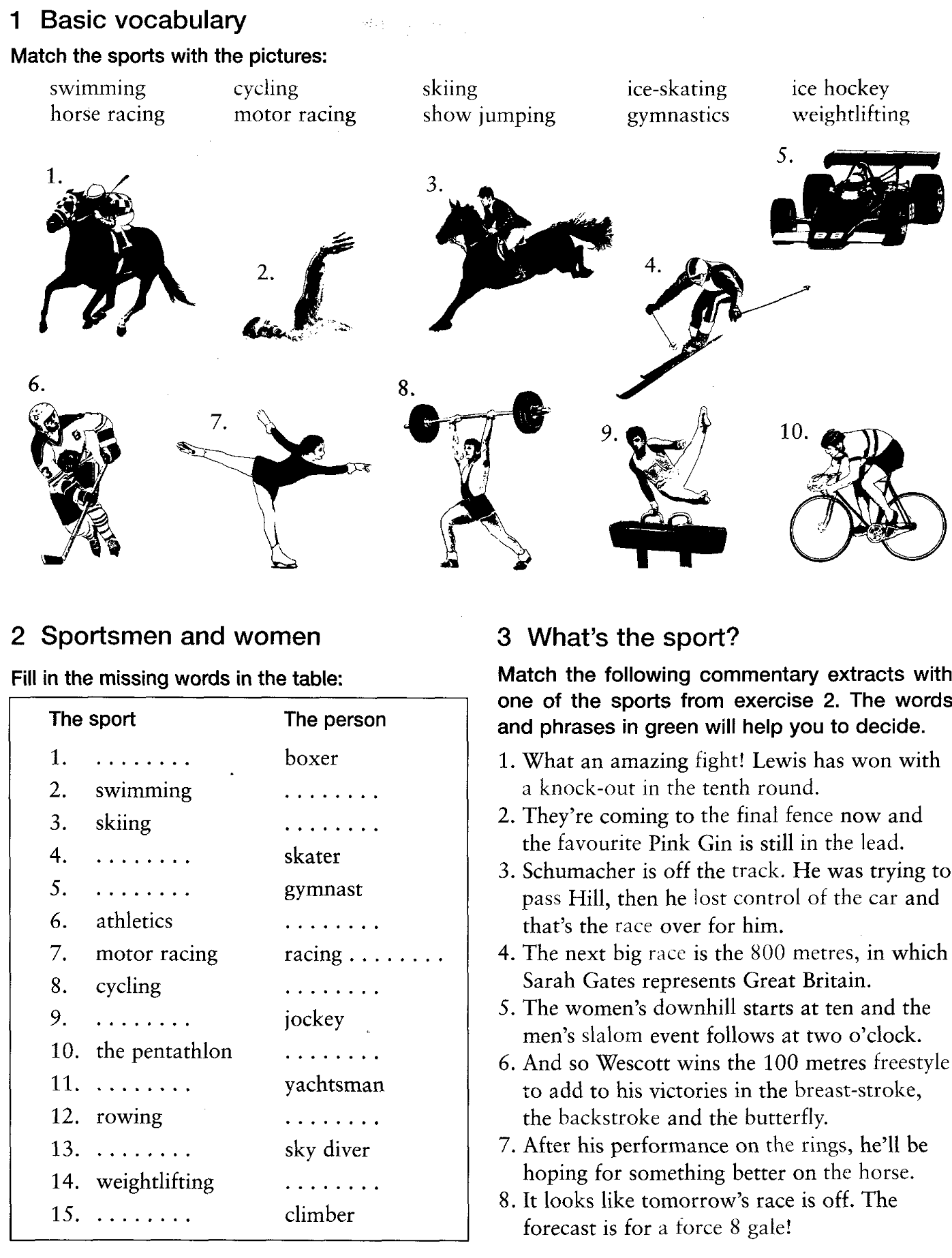 ANSWER KEYS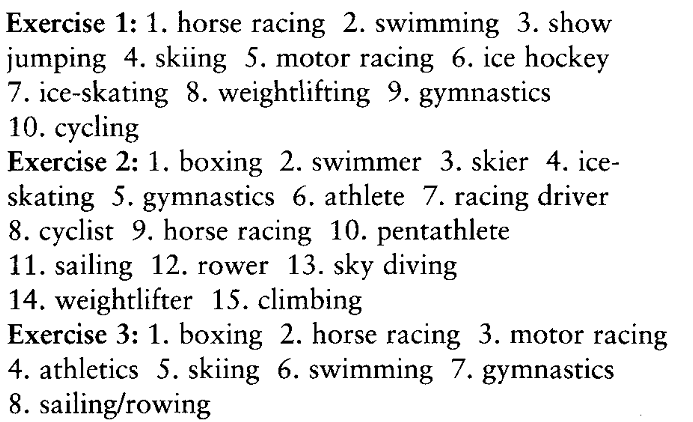 Source:Chris Gough (2001).English Vocabulary Organiser. Language Teaching Publications